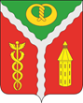 АДМИНИСТРАЦИЯ ГОРОДСКОГО ПОСЕЛЕНИЯ ГОРОД КАЛАЧКАЛАЧЕЕВСКОГО МУНИЦИПАЛЬНОГО РАЙОНА ВОРОНЕЖСКОЙ ОБЛАСТИПОСТАНОВЛЕНИЕот 09 июня 2016 г. № 263О внесении изменений в административный регламент по предоставлению муниципальной услуги «Установление сервитута в отношении земельного участка, находящегося в муниципальной собственности или государственная собственность на который не разграничена»,  утвержденный постановлением администрации городского поселения город Калач Калачеевского муниципального района Воронежской области от 24.03.2016 г. № 108»В соответствии с Федеральным законом от 27.07.2010 № 210-ФЗ «Об организации  предоставления государственных и муниципальных услуг», с положениями Федерального закона от 01.12.2014 № 419 – ФЗ «О внесении изменений в отдельные законодательные акты Российской федерации по вопросам социальной защиты инвалидов в связи с ратификацией Конвенции о правах инвалидов», администрация городского поселения город Калач, п о с т а н о в л я е т:1. Внести в административный регламент по предоставлению муниципальной услуги «Установление сервитута в отношении земельного участка, находящегося в муниципальной собственности или государственная собственность на который не разграничена», утвержденный постановлением администрации городского поселения город Калач Калачеевского муниципального района Воронежской области, следующие изменения:1.1. Пункт 2.12. «Требования к помещениям, в которых предоставляется муниципальная услуга» дополнить подпунктом следующего содержания:2.12.6. Требования к обеспечению условий доступности муниципальных услуг для инвалидов.Орган предоставляющий муниципальную услугу обеспечивает условия доступности для беспрепятственного доступа инвалидов в здание и помещения, в котором предоставляется муниципальная услуга, и получения муниципальной услуги в соответствии с требованиями, установленными Федеральным законом от 24.11.1995 г. № 181- ФЗ «О социальной защите инвалидов в Российской Федерации», и другими законодательными и иными нормативными правовыми актами Российской Федерации и Воронежской области.Если здание и помещения, в котором предоставляется услуга не приспособлены или не полностью приспособлены для потребностей инвалидов, орган предоставляющий муниципальную услугу обеспечивает предоставление муниципальной услуги по месту жительства инвалида».2. Опубликовать настоящее постановление в официальном периодическом печатном издании «Вестник муниципальных правовых актов городского поселения город Калач Калачеевского муниципального района Воронежской области» и в сети Интернет на официальном сайте администрации городского поселения город Калач Калачеевского муниципального района Воронежской области.	3. Контроль за исполнением настоящего постановления оставляю за собой.Глава администрации городского поселения город Калач 			Т.В. Мирошникова